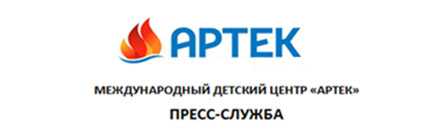                                                                              	ПРЕСС-РЕЛИЗВсероссийский «суперфинал» ГТО в «Артеке» подводит итоги трехлетнего периода развития комплекса ГТО25 октября 2017 г.24 октября 2017 года в Международном детском центре «Артек» стартовал III Всероссийский Летний фестиваль физкультурно-спортивного комплекса «Готов к труду и обороне». Мероприятие, которое является «суперфиналом» ГТО для российских школьников, собрало 680 обладателей золотых знаков ГТО из всех регионов России.Новацией артековского форума ГТО является образовательный модуль, который дополняет соревновательную программу. В «Артеке» юных спортсменов ждет насыщенная образовательная программа по физической культуре, здоровью и гигиене, истории спорта. А федеральные послы ГТО – известные российские спортсмены – расскажут ребятам про основы пропаганды комплекса ГТО и привлечение к спортивному движению большого числа детей и молодежи.Мероприятие организовано Министерством спорта РФ и Министерством образования и науки РФ при поддержке МДЦ «Артек».Директор МДЦ «Артек» Алексей Каспржак на церемонии открытия Летнего фестиваля ГТО напомнил, что нормативы этого физкультурно-спортивного комплекса артековцы сдают каждую смену, и для детей это является серьезным стимулом к регулярным спортивным занятиям: «Мы заинтересованы в том, чтобы это была не разовая программа, а чтобы она распространилась на все артековские смены. Мы видим возможности любого ребенка, который посещает «Артек», сдать нормативы ГТО и двигаться дальше в этой стройной системе».Директор приветствовал поощрение школьников с высоким показателем ГТО путевками в «Артек»: «Ребенку же очень важно понимать, что его достижение чего-то стоит. Если оценивается бесплатной путевкой в «Артек», это делает результат более значимым и ощутимым».Алексей Каспржак назвал главным эффектом ГТО, равно как и эффектом «Артека», «готовность к вызову и нацеленность на высокий результат, на победу»: «В названии «Готов к труду и обороне» для «Артека» главным является слово «готов». По мнению директора, это один из инструментов воспитания мотивированных граждан, способных развивать страну: «Сейчас в «Артеке» собрались активные дети, которые смогут сделать лучше жизнь своих семей и своей страны – это базис экономики роста».В адрес фестиваля ГТО направил приветствие Министр спорта Российской Федерации Павел Колобков. Он указал, что «этим спортивным праздником завершается трехлетний период реализации комплекса ГТО, к которому уже присоединились более 7 миллионов человек».Министр образования и науки российской Федерации Ольга Васильева в своем приветствии отметила, что создание условий для детского и молодежного спорта является важным государственным приоритетом: «Воспитание здорового поколения через вовлеченность детей и молодежи в занятия физической культурой и спортом, а также создание условий для формирования физкультурно-спортивного развития учащихся образовательных организаций является приоритетной задачей в образовательной деятельности».СправкаСовременный комплекс ГТО был возрожден в 2014 году по инициативе Президента Российской Федерации Владимира Путина. Обладатели золотых знаком ГТО ежегодно собираются на соревнования в рамках Всероссийских Фестивалей ГТО: в 2015 году фестиваль прошел в Белгороде, а в 2016 – во Владимире. 
В 2017 году за право попадания в состав в состав сборных команд на Фестиваль в «Артеке» боролись более 150 тысяч школьников из 85 регионов страны. В финальном этапе выступят 680 обладателей золотых знаков отличия комплекса ГТО. В составе сборной команды каждого региона – восемь человек: два мальчика и две девочки в возрасте 11-12 лет, двое юношей и две девушки в возрасте 13-15 лет (это соответствует III и IV возрастным ступеням ГТО). Участники будут соревноваться в плавании, стрельбе из винтовки, беге на длинные и короткие дистанции, гибкости, прыжках в длину, метании спортивного снаряда и других нормативах ГТО для этого возраста. Победители и призёры командного зачёта определятся по сумме очков, заработанных в спортивных состязаниях и конкурсах. Команда-победитель увезёт с собой переходящий Кубок Летнего фестиваля ГТО. Впервые фестиваль будет сопровождать обширная образовательная программа Фестиваль пройдет с 24 октября по 6 ноября 2017 г.Пресс-служба «Артека»в Москве:+7 916 8042300, press.artek@primum.ru в Крыму:  +7 978 7340444, press@artek.orgАктуальные интернет-ресурсы «Артека»:Фотобанк                                 http://artek.org/press-centr/foto-dlya-pressy/Youtube-канал:                    www.youtube.com/c/artekrussiaSM-аккаунты:                       vk.com/artekrussia                                                    www.facebook.com/artekrussia                                                    www.instagram.com/artekrussia/